Parallelismo e perpendicolarità di rette e piani nello spazio. Verifica1. Osserva la figura e completa le seguenti frasi inserendo sui puntini una delle parole  qui sotto:paralleli/e ,  perpendicolari,  ortogonali, secanti, sghembe, complanariI piani  e  sono …………………I piani  e  sono …………………  e  …………………I piani  e  sono …………………  e  ………………… I piani  e  sono …………………  e  ………………… Le rette a ed e sono …………………  ,  ………………… e  …………………Le rette b e c sono …………………  ,  ………………… e  …………………Le rette a e b sono …………………  e  ………………… Le rette c ed e sono …………………  e  ………………… Le rette b ed e sono …………………  e  …………………Le rette a e c sono …………………  e  …………………La retta d è ………………………….. al piano Le rette c ed e sono ………………………….. al piano 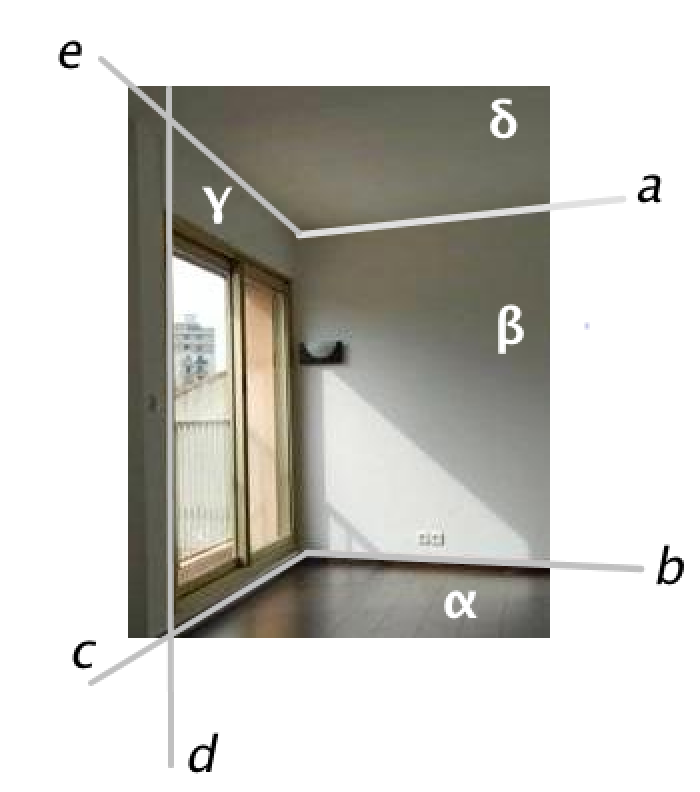 2. Quale delle seguenti affermazioni è vera?A. Due rette sghembe possono essere complanari.B. Due rette sghembe possono essere parallele.C. Due rette sghembe possono essere ortogonali.D. Due rette sghembe possono essere perpendicolari.3. Due rette r ed s nello spazio sono perpendicolari allo stesso piano. Quale delle seguenti affermazioni è vera?A. le rette r ed s possono essere sghembeB. le rette r ed s possono essere ortogonaliC. le rette r ed s possono essere perpendicolariD. le rette r ed s sono sempre parallele4. È dato in cerchio γ di centro O e raggio 3 e un quadrato ABCD ad esso circoscritto. Traccia la retta r perpendicolare in O al piano di γ e indica con P un punto di r che ha distanza 4 da O. Calcola la distanza di P da ciascuno dei vertici del quadrato.